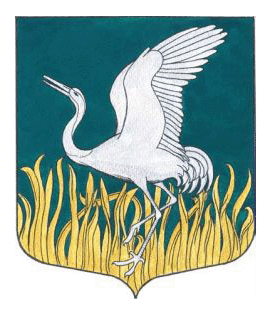 ЛЕНИНГРАДСКАЯ ОБЛАСТЬЛУЖСКИЙ МУНИЦИПАЛЬНЫЙ РАЙОНАДМИНИСТРАЦИЯМШИНСКОГО СЕЛЬСКОГО ПОСЕЛЕНИЯПОСТАНОВЛЕНИЕ «13»  мая 2022 года 									№114 О размещении муниципального заказа       В соответствии с Федеральным законом от 06.10.2003 г. № 131-ФЗ «Об общих принципах организации местного самоуправления в Российской Федерации», Федеральным законом от 05.04.2013 г. № 44-ФЗ «О контрактной системе в сфере закупок товаров, работ, услуг для обеспечения государственных и муниципальных нужд», с целью реализации мероприятий муниципальной программы «Комплексное развитие территории Мшинского сельского поселения на 2022 год и плановый период 2023-2024 годы» администрация Мшинского сельского поселения Лужского муниципального района  Ленинградской области,  ПОСТАНОВЛЯЕТ:1. Разместить муниципальную закупку «Капитальный ремонт здания социально-досугового центра в части фасада, в том числе монтаж и приобретение оборудования по адресу: Ленинградская область, Лужский муниципальный район, п.Мшинская, ул. Комсомольская, д.3, корп.2» с учетом доведенных лимитов бюджетного финансирования 8 619 460,00 руб. (восемь миллионов шестьсот девятнадцать тысяч четыреста шестьдесят рублей) 00 копеек в форме открытого конкурса в электронной форме (далее – электронный конкурс).2. Утвердить документацию об электронном конкурсе.3. Настоящее постановление вступает в силу с момента подписания и подлежит размещению на официальном сайте администрации Мшинского  сельского поселения  в сети Интернет http://мшинское.рф/.4. Контроль за исполнением настоящего постановления оставляю за собой.Глава администрации 						             О. А. МедведеваРазослано: прокуратура, в дело